OEA/Ser.GCP/RES. 1215 (2419/23)8 marzo 2023 Original: españolCP/RES. 1215 (2419/23)LUGAR Y FECHA DE LA VIGÉSIMA TERCERA REUNIÓN ORDINARIA DEL COMITÉ CONSULTIVO DE LA CONVENCIÓN INTERAMERICANA CONTRA LA FABRICACIÓN Y EL TRÁFICO ILÍCITOS DE ARMAS DE FUEGO, MUNICIONES, EXPLOSIVOS 
Y OTROS MATERIALES RELACIONADOS (CIFTA)(Aprobada por el Consejo Permanente en la sesión ordinaria celebrada el 8 de marzo de 2023)		EL CONSEJO PERMANENTE DE LA ORGANIZACIÓN DE LOS ESTADOS AMERICANOS,		DESTACANDO la importancia de la Convención Interamericana contra la Fabricación y el Tráfico Ilícitos de Armas de Fuego, Municiones, Explosivos y Otros Materiales Relacionados (CIFTA) para avanzar en el mejoramiento de la seguridad pública en las Américas;		TENIENDO PRESENTE la importancia de continuar desarrollando la cooperación y asistencia técnica para facilitar la plena implementación de la CIFTA;		CONSIDERANDO que, de conformidad con el Artículo XXI, numeral 2, de la Convención, el Comité Consultivo de la CIFTA celebrará una reunión ordinaria anual para intercambiar información, fomentar la cooperación, y promover medidas que faciliten la aplicación de la CIFTA; y		RECORDANDO que la Asamblea General, mediante la resolución AG/RES. 2986 (LII-O/22), resolvió convocar la Vigésima Tercera Reunión Ordinaria del Comité Consultivo de la CIFTA, de conformidad con el artículo XXI de la Convención en 2022,RESUELVE:Establecer el 5 de abril de 2023 como fecha de la Vigésima Tercera Reunión Ordinaria del Comité Consultivo de la Convención Interamericana contra la Fabricación y el Tráfico Ilícitos de Armas de Fuego, Municiones, Explosivos y Otros Materiales Relacionados (CIFTA), a celebrarse en formato virtual desde la sede de la OEA.Solicitar a la Secretaría General que preste el apoyo técnico y administrativo necesario para preparar dicha reunión y que se encargue de los arreglos pertinentes para que se lleve a cabo, sujetándose a la disponibilidad de recursos asignados en el programa presupuesto de la Organización y otros recursos para 2023. 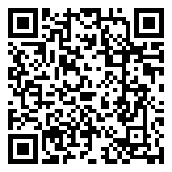 